Лагутина Галина Борисовна, МКОУ «Кореневская  средняя общеобразовательная школа №2» Кореневского района Курской области.УМК В.В. ПасечникаПредмет: биологияКласс: 10Тема «Сходство и отличие в строении клеток растений, животных и грибов»Тип урока: комбинированныйЦель урока: Образовательнаяизучение специфических особенностей клеток растений, животных и грибов и выявление  общих структур в их строении.углубить знания о  клеточном  строении организмов;закрепить знания о строении прокариотических и эукариотических клетокРазвивающая: Способствовать формированию умений сопоставлять факты и делать выводы, развитию логического мышления, продолжить выработку навыков самостоятельно работы, содействовать развитию мыслительных операций: анализ, синтез, сравнение, обобщение;Воспитательная: Совершенствовать системное представление об организации живых существ;Развивать самостоятельность в учебной деятельности;Воспитывать чувства само и взаимоуважение в условиях работы в парах.Задачи: обеспечить в ходе урока усвоение, повторение,  закрепление  знаний о клеточном строении организмов;создать условия для отработки навыков анализа ,обобщения, сравнения.актуализировать знания о клеточном строении;расширить общий и биологический  кругозор учащихсяЛитература:А.А. Каменский, Е.А. Криксунов, В.В. Пасечник «Биология. Общая биология». Учебник для учащихся 10-11 классыО.А.Пепеляева, И.В. Сунцова «Поурочные разработки по общей биологии»А.Ю. Гаврилова «Поурочные планы по учебнику Д.К. Беляева ч.IIМатериально- техническое обеспечение урокаКомпьютер, проектор, компьютерная презентация, ноутбуки,   листы со сводными таблицами,Методы обучения и технологии :Словесные (объяснение, эвристическая беседа, работа с книгой), Практические: выполнение учебные задач,  работа с тесты, заполнение таблицы.Наглядные: таблицы, презентация, опорный конспектПедагогические технологии, используемые на уроке-ИКТ;-игровые технологии;-развивающее обучение.Средства обучения: Таблицы с изображением животной,   растительной,  прокариотической клеток;  компьютер, проектор, ноутбуки.ХОД УРОКА:1 Психологический настрой на урок. 1 минПриветствие. Проверка готовности учащихся к уроку.Притча: “Жил мудрец, который знал все. Один человек захотел доказать, что он не все знает. Зажав в ладонях бабочку, он спросил: “Скажи, мудрец, какая бабочка у меня в руках: мертвая или живая?” А сам думает: “Скажет живая – я ее умертвлю, скажет мертвая – выпущу”. Мудрец, подумав, ответил: “Все в твоих руках”.Хорошие слова . И я считаю, что в  наших руках возможность создать атмосферу уважения, взаимопонимания, доверия, на уроке, чтобы урок был интересным и полезным для вас, чтобы знания, полученные на уроке, пригодились вам в жизни.2.Проверка домашнего задания   (15 мин).Каждому человеку приходится в жизни преодолевать трудности, вот и вам я предлагаю взобраться на вершину пирамиды, но для этого нам необходимо преодолеть все препятствия на пути, т.е. выполнить задания. Взбираться на вершину будем вместе, но каждый из вас внесет свою лепту в общее дело. Вы можете самостоятельно выбрать, какое задание вы будете выполнять.  (На доске вывешивается пирамида. Для игры вызываются ученики. Обучающиеся  выбирает поле игры и выполняет задание.)1. .«Выбери правильное» (Выполнение компьютерного теста)2. «Сравни»   Сравни строение клетки прокариот и клетки эукариот?  3.«Узнай  по рисунку»     Рассмотрите изображенные на рисунке клетки. Определите, какими буквами обозначены прокариотическая и эукариотическая клетки. Приведите доказательства своей точки зрения.     А                                  Б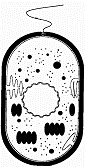 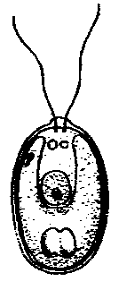 4.«Своя опора» (сильные учащиеся готовят к уроку опорный конспект)-Используя   опорный конспект, подготовленный к уроку, охарактеризуйте особенности процессов жизнедеятельности  прокариот.(учащиеся выполняют задания)-Чтобы понять можем ли мы взобраться на вершину пирамиды, давайте узнаем, справились ли с заданием, ученики, выполняющие тест!Ну, вот первые трудности мы с вами преодолели!!!3.Изучение нового материала.- Ребята, мы изучили строение эукариотической клетки, рассмотрели строение и функции  органоидов, изучили  прокариотическую клетку, выявили черты сходства прокариот и эукариот.  Но все ли мы узнали о клеточном строении организмов? (-нет) Конечно, нет! Каких тайн клеточного строения организмов, мы еще не коснулись на уроках?Я предлагаю посмотреть на экран, рассмотреть слайд и подумать, что же мы будем сегодня изучать,….. сформулируйте тему урока? ( сравнивать строение клеток растений, грибов и животных)-Правильно тема нашего урока:«Сходство  и отличие  в строении клеток растений, животных и грибов»(запись темы урока в тетрадь)-Ребята, а какая цель нашего урока?(Дети формулируют цель)-Сейчас нельзя  с полной уверенностью сказать, когда и как возникла жизнь на Земле, какими были первые живые организмы. Но в настоящее время на нашей планете сосуществуют представители разных царств живой природы: растений, грибов, животных.  И в строении клеток этих организмов имеется  много общего, как вы думаете, почему?Уч-ся  (Имеют единое происхождение). Уч-ль -Но они абсолютно сходны, или нет?  (нет) -Правильно! В их строении есть и различия.-  А чем мы можем объяснить различия в строении клеток эукариотов? Учащеся. (разная среда, условия существования, питание)Уч-ль. В процессе эволюции, в связи с неодинаковыми условиями существования в строении клеток различных царств живой природы возникло множество отличий. И выявить отличие мы с вами сможем, используя ваши знания, полученные на предыдущих уроках.- Посмотрите, фрагменты, каких клеток изображены на экране? -Объясните, почему вы так считаете?(-Правильно это клетки растений и животных)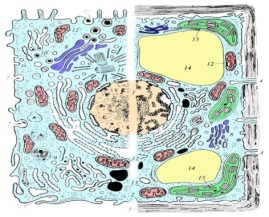 Групповая работа. Я предлагаю вам провести работу в парах.Используя данный  рисунок, составьте  в тетради сравнительную характеристику клеток растений и животных. (учащиеся работают в парах, анализируя рисунок, и применяя имеющиеся знания, составляют сравнительную характеристику клеток с последующих выступлений) (выступление учащихся, группы дополняют друг друга)В клетках растений есть пластиды, а в клетках животных их нет.Растительная клетка автотрофная по способу питания, а животная гетеротрофнаяВ растительной клетки есть клеточная стенка, а в животной нет.В растительной клетки нет центриолей в клеточном центре, а в животной есть.Запасное вещество растительной клетки крахмал, а в  животной  гликоген.В растительной клетке содержатся вакуоли с клеточным соком, а в животной клетке пищеварительные и сократительные вакуоли.Уч. Кроме растений и животных к эукариотам относятся и грибы. Это очень необычное царство живых организмов. Необычно оно тем, что грибы имеют, признаки  сходства с животными и признаки  сходства с растениями, а так же они имеют и свои специфические признаки, которых нет у других организмов.  Задание. Перед вами текст «Особенности строения и жизнедеятельности  грибов»  Обучающиеся 1  ряда найдите в тексте черты сходства грибов с растениями, 2го ряда- черты сходства грибов с животными, а 3го ряда должны выявить  специфические особенности грибов. (Работа с текстом, поиск нужной информации и последующее заполнение таблицы,   выступления обучающихся и заполнение таблицы) -А сейчас ребята, я предлагая вам немного отдохнуть и посмотреть слайд-шоу  «Волшебная река» - минутка релаксацииУч-ль -А вот выявить черты сходства клеток грибов и клеток растений нам поможет следующее задание : На доске написаны признаки клеток растений и  клеток грибов. Я предлагаю вам разобраться и распределить, какие признаки относятся к растительным клеткам, а какие к грибным. Результат своей работы продемонстрируйте на доске.( у  интерактивной доски работают 2 человека (по желанию), формируют две колонки из признаков грибных и растительных клеток, результаты их работы обсуждаются  классом. Предложенные признаки: автотрофный тип питания, гетеротрофный тип питания, пластиды, клеточная стенка, образованная хитином; клеточная стенка, образованная клетчаткой; запасное вещество крахмал, запасное вещество гликоген, вакуоли с клеточным соком, клеточный центр имеет ценртриоли, клеточный центр  не имеет центриолей)Уч-ль: Различие в строении клеток различных царств эукариотов мы выяснили, а вот  в чем их сходство?Для того, чтобы более полно ответить на этот вопрос вы должны вспомнить положения клеточной теории. (Беседа с учащимися, в ходе которой выявляются черты сходства клеток)Сходство:1.Общий план строения2. Сходный химический состав3. Сходство процессов обмена веществ4.Одинаковое кодирование наследственной информации,  с помощью нуклеотидов.5. Сходство процессов деления клеток.4.ЗакреплениеЯ думаю, что наш урок прошел плодотворно, и вы расширили свои знания о клетке.Материал  урока поможет вам справиться с заданиями развернутого типа  из контрольно- материалов ЕГЭ. Давайте ответим на некоторые из них.А) Почему Эвглену зеленую ботаники относят к растениям, а зоологи к животным. Укажите не менее 3 причин. (слайд )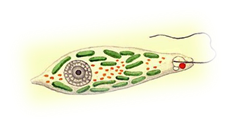 Б) Прочитайте текст, найдите предложения, в которых допущены ошибки и исправьте их. (На доске дети маркером выделяют номера предложений,  в которых допущены ошибки, следующий человек подчеркивает слова, которые неверны, а третий человек исправляет их)1. Грибы выделяют в отдельное царство. 2. Грибная клетка  не имеет клеточной стенки, а в животной клетке есть клеточная стенка, образованная  хитином. 3. В клетках грибов  и животных синтез АТФ происходит в митохондриях.  4. Запасное вещество этих клеток – крахмал.  5. По способу питания грибы и животные автотрофы. 6. Грибы неподвижны, растут в течении всей жизни..Уч-ль: Сегодня  у двух учащихся вашего класса было задание  оценить вашу и свою работу на уроке, им мы и предоставим слово.  Учащиеся оглашают выставленные ими отметки, аргументируют их.-Поднимите руки, кто согласен с выставленными отметками?  Кто не согласен?   Объясните, почему и оцените себя сами. Рефлексия	Продолжите предложениеМеня удивило…         У меня получилось…            Было трудно…                           Было интересно…5.Домашнее задание 1.уровень параграф – 19, ответить на вопросы 2. уровень составить  кроссворд по теме «Клеточное строение организмов»3 уровень составить вариант опорного конспекта по теме «Сходство и отличие в строении клеток эукариотических организмов»Сходство  растений с грибамиСходство грибов с животнымиСпецифические свойства грибов1.неограниченный рост1.в клеточной стенке хитин2.неподвижность2.запасное питательное вещество гликогенТело образовано грибницей3.Всасывание воды и минеральных  веществ из почвы3.гетеротрофный тип питания4.Размножение спорами4.в процессе обмена веществ образуется мочевина